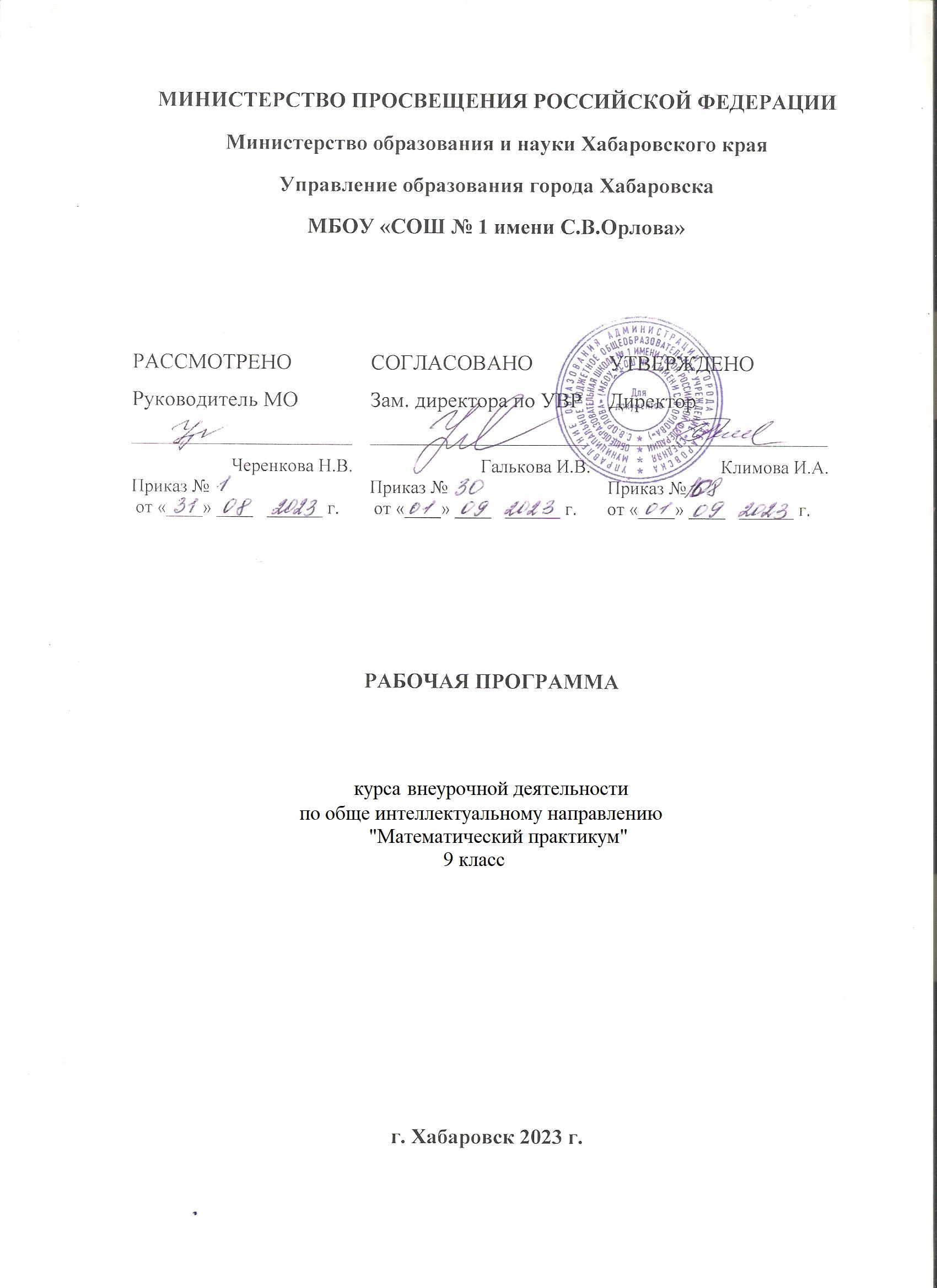                                                                                                   ПОЯСНИТЕЛЬНАЯ ЗАПИСКАДанная программа внеурочной деятельности школьников составлена на основе: -авторской программы творческого объединения «Математический практикум» для 7-9 классов ФГОС, 2018 составитель Романенко А.Ю.:.; -программы развития познавательных способностей учащихся 5-8 классов «Внеурочная деятельность» автор: Н. А. Криволапова. — М.: Просвещение, 2012, -пособия для учителей М.Б. Балк, Г.Д. Балк « Математика после уроков» Издательство «Просвещение» Москва 1971, -Книга для учащихся 7-9 классов средней школы Л.Ф. Пичурин «За страницами учебника алгебры» , Москва, «Просвещение», 1990.Программа рассчитана на проведение практических занятий в объёме  68 часов в год . Занятия содержат исторические экскурсы, фокусы, игры и практический материал, используемый в повседневной жизни и способствующий повышению интереса к математике. Этот интерес следует поддерживать в продолжение всего учебного года, проводя соответствующую работу. Цели обучения программы определяются ролью математики в развитии общества в целом и в развитии интеллекта, формировании личности каждого человека.Многим людям в своей жизни приходится выполнять достаточно сложные расчеты, пользоваться общеупотребительной вычислительной техникой, находить в справочниках и применять нужные формулы, владеть практическими приемами геометрических измерений и построений, читать информацию, представленную в виде таблиц, диаграмм, графиков, понимать вероятностный характер случайных событий, составлять несложные алгоритмы.РЕЗУЛЬТАТЫ ОСВОЕНИЯ УЧЕБНОГО КУРСАЛичностные:ответственное отношение к учению, готовность и способность обучающихся к самообразованию на основе мотивации к обучению и познанию, осознанный выбор и построение дальнейшей индивидуальной траектории образования на базе ориентировки в мире профессий и профессиональных предпочтений, с учётом устойчивых познавательных интересов;способность к эмоциональному восприятию математических объектов, задач, решений, рассуждений;умение контролировать процесс и результат математической деятельности;коммуникативная компетентность в общении и сотрудничестве со сверстниками в образовательной, учебно-исследовательской, творческой и других видах деятельности;иметь опыт публичного выступления перед учащимися своего класса и на научно-практической ученической конференции;оценивать информацию (критическая оценка, оценка достоверности);критичность мышления, умение распознавать логически некорректные высказывания, отличать гипотезу от факта;креативность мышления, инициативы, находчивости, активности при решении задач.Метапредметные:регулятивные : обучающиеся получат возможность научиться:-составлять план и последовательность действий;-определять последовательность промежуточных целей и соответствующих им действий с учётом конечного результата;-предвидеть возможность получения конкретного результата при решении задач;-осуществлять констатирующий и прогнозирующий контроль по результату и способу действия;-видеть математическую задачу в других дисциплинах, окружающей жизни;-концентрировать волю для преодоления интеллектуальных затруднений и физических препятствий;-самостоятельно действовать в ситуации неопределённости при решении актуальных для них проблем, а также самостоятельно интерпретировать результаты решения задачи с учётом ограничений, связанных с реальными свойствами рассматриваемых процессов и явлений;-самостоятельно приобретать и применять знания в различных ситуациях для решения различной сложности практических заданий, в том числе с использованием при необходимости и компьютера;-выполнять творческий проект по плану;-интерпретировать информацию (структурировать, переводить сплошной текст в таблицу, презентовать полученную информацию, в том числе с помощью ИКТ);-логически мыслить, рассуждать, анализировать условия заданий, а также свои действия;-адекватно оценивать правильность и ошибочность выполнения учебной задачи, её объективную трудность и собственные возможности её решения.познавательные:обучающиеся получат возможность научиться:-устанавливать причинно-следственные связи; строить логические рассуждения, умозаключения (индуктивные, дедуктивные и по аналогии) и выводы;-формировать учебную и общекультурную компетентность в области использования информационно-коммуникационных технологий;-выдвигать гипотезу при решении учебных задач и понимать необходимость их проверки;-планировать и осуществлять деятельность, направленную на решение задач исследовательского характера;-выбирать наиболее эффективные и рациональные способы решения задач;-интерпретировать информацию (структурировать, переводить сплошной текст в таблицу, презентовать полученную информацию, в том числе с помощью ИКТ); коммуникативные: обучающиеся получат возможность научиться:-организовывать учебное сотрудничество и совместную деятельность с учителем и сверстниками: определять цели, распределять функции и роли участников;-взаимодействовать и находить общие способы работы; работать в группе; находить общее решение и разрешать конфликты на основе согласования позиций и учёта интересов; слушать партнёра; формулировать, аргументировать и отстаивать своё мнение;-прогнозировать возникновение конфликтов при наличии различных точек зрения;-разрешать конфликты на основе учёта интересов и позиций всех участников;-координировать и принимать различные позиции во взаимодействии;-аргументировать свою позицию и координировать её с позициями партнёров в сотрудничестве при выработке общего решения в совместной деятельности;-работать в группе;  оценивать свою работу.-слушать других, уважать друзей, считаться с мнением одноклассников.Предметные:учащиеся получат возможность научиться:-решать задачи на делимость чисел и отгадывание чисел-разделять фигуры на части по заданному условию и из частей конструировать различные фигуры;-решать задачи на нахождение площади и объёма фигур, отгадывать геометрические головоломки;-решать сложные задачи на движение;-решать логические задачи;-применять алгоритм решения задач на переливание с использованием сосудов, на перекладывание предметов, на взвешивание предметов;-решать сложные задачи на проценты;-решать математические задачи и задачи из смежных предметов, выполнять практические расчёты;-решать занимательные задачи;-анализировать и осмысливать текст задачи, переформулировать условие, моделировать условие с помощью реальных предметов, схем, рисунков, графов; строить логическую цепочку рассуждений; критически оценивать полученный ответ, осуществлять самоконтроль, проверяя ответ на соответствие условию.-пользоваться предметным указателем энциклопедий, справочников и другой литературой для нахождения информации;-находить в пространстве разнообразные  геометрические фигуры, понимать размерность пространства;-строить  плоские и пространственные фигуры;  делать оригами, изображать бордюры,  орнаменты. -правильно употреблять термины «множество», «подмножество»;-составлять различные подмножества данного множества»;-определять число подмножеств, удовлетворяющих данному условию;-решать задачи, используя круги Эйлера-правильно употреблять термины, связанные с различными видами чисел и способами их записи;-самостоятельно приобретать и применять знания в различных ситуациях для решения различной сложности практических задач, в том числе с использованием при необходимости справочных материалов, калькулятора и компьютера;-пользоваться предметным указателем энциклопедий и справочников для нахождения информации;-уметь решать задачи с помощью перебора возможных вариантов;-выполнять арифметические преобразования выражений, применять их для решения учебных математических задач и задач, возникающих в смежных учебных предметах;-применять изученные понятия, результаты и методы при решении задач из различных реальных ситуаций, не сводящихся к непосредственному применению известных алгоритмов;-первоначальные представления о математической науке как сфере человеческой деятельности, об этапах её развития, о её значимости для развития цивилизации;-понимать и применять смысл различных игр, фокусов с числами;-знать старинные меры измерения длин, площадей;Виды деятельности10. Выполнение упражнений на релаксацию, концентрацию внимания.СОДЕРЖАНИЕ УЧЕБНОГО КУРСАЗанимательные задачи.(14 ч.)Двадцать арифметических и логических задач. Занимательные задачи на проценты. Переливания, дележи, переправы при затруднительных обстоятельствах. Арифметические ребусы. Множества, алгоритмы. Высказывания (8 ч.)Множества. Алгоритмы. Алгоритмы ускоренных вычислений. Недесятичные системы счисления.На стыке арифметики и алгебры (12 ч.)Наименьшее общее кратное и наибольший общий делитель. Приближенный подсчет и прикидка. Некоторые свойства натуральных и рациональных чисел. Абсолютная величина и арифметический корень. Геометрические фигуры. Измерение геометрических величин (12 ч.)Проверка наблюдательности: сопоставление геометрических фигур. Разделение геометрических фигур на части. Геометрия и оптические иллюзии Геометрические построения с различными чертежными инструментами . Доказательство теорем различными способамиШкольная математическая печать (10 ч.)Выпуск газетМатематические состязания (6ч.)Викторина. Игра. Математическая олимпиада. Математический КВНПроекты(4 ч.)Проект индивидуальный (тема по выбору учащихся)Обобщение (2 ч.)Подведение итогов годаКАЛЕНДАРНО-ТЕМАТИЧЕСКОЕ ПЛАНИРОВАНИЕ1.Устный счёт.2.Проверка наблюдательности.3.Игровая деятельность.4.Решение текстовых задач, геометрических задач на разрезание иперекраивание.5.Разгадывание головоломок, ребусов, математических кроссвордов,викторин.6.Проектная деятельность.7.Составление математических ребусов, кроссвордов.8.Показ математических фокусов.9.Участие в вечере занимательной математики.№Содержание курсаКоличество часовКоличество часовКоличество часов№Содержание курсаАудиторныхАудиторныхНеаудиторных1Занимательные математические задачи46--2Школьная математическая печать10--3Математические состязания6--4Проекты4--5Подведение итогов2--№Тема занятийКол-во часовПланируемые результатыПланируемые результатыПланируемые результатыдатадатапримечание№Тема занятийКол-во часовПредметныеМетапредметныеЛичностныепланфактпримечание1,2Двадцать арифметических и логических задач2Решать арифметические и логические задачиКоммуникативные: выслушивать мнение членов команды, не перебивая .Регулятивные: прогнозировать результат усвоения материала, определять промежуточные цели             Познавательные: осуществлять сравнение и классификацию по заданным критериям. Уметь анализировать объекты с выделением признаков.Формирование стартовой мотивации к изучению нового3,4Задачи, решаемые «с конца»2Решать задачи, решаемые «с конца»Коммуникативные: выслушивать мнение членов команды, не перебивая .Регулятивные: прогнозировать результат усвоения материала, определять промежуточные цели             Познавательные: осуществлять сравнение и классификацию по заданным критериям. Уметь анализировать объекты с выделением признаков.Формирование навыка осознанного выбора рационального способа решения заданий.5,6Занимательные задачи на проценты2Решать арифметические и логические задачи на процентыКоммуникативные:  организовывать и планировать учебное сотрудничество с учителем и одноклассниками.     Регулятивные: находить и формулировать учебную проблему, составлять план выполнения работы.                Познавательные: выбирать наиболее эффективные способы решения образовательных задач.Формирование навыков самоанализа и самоконтроля.7,8Наименьшее общее кратное и наибольший общий делитель2Находить Наименьшее общее кратное и наибольший общий делительКоммуникативные: учиться  критично относиться к своему  мнению, с достоинством признавать ошибочность своего мнения.     Регулятивные: осознавать уровень и качество усвоения  знаний и  умений. Составлять план и последовательность выполнения работы. Познавательные:   уметь выделять информацию из текстов разных видов. Произвольно и осознанно владеть общим приёмом решения заданий.Формирование навыка сотрудничества с учителем и сверстниками.9,10Выпуск математической газеты2Уметь верстать газетуКоммуникативные: способствовать формированию научного мировоззрения.Регулятивные : оценивать весомость приводимых доказательств и рассуждений.                    Познавательные: осуществлять расширенный поиск информации с использованием ресурсов библиотеки, образовательного пространства Формирование навыков анализа, сопоставления, сравнения.11,12Решение олимпиадных задач2Научиться решать олимпиадные задачи Коммуникативные: регулировать собственную деятельность посредством письменной речиРегулятивные: оценивать достигнутый результатПознавательные: выбирать наиболее эффективные способы решения задачиФормирование навыка самоанализа и самоконтроля13,14Переливания, дележи, переправы при затруднительных обстоятельствах2Познакомиться с понятиями переливания, дележи, переправы и научиться решать задачи при затруднительных обстоятельствахКоммуникативные: развить у учащихся представление о месте математики в системе наук.                        Регулятивные: формировать целевые установки учебной деятельности. Познавательные: различать методы познания окружающего мира по его целям (наблюдение, опыт, эксперимент, моделирование, вычисление)Формирование устойчивой мотивации к обучению15,16Задачи на разрезание и перекраивание фигур2Описывать геометрические свойства фигурКоммуникативные: воспринимать текст с учетом поставленной учебной задачи, находить в тексте информацию, необходимую для ее решения.Регулятивные: самостоятельно находить и формулировать учебную проблему, составлять план выполнения работы.Познавательные: выполнять учебные задачи, не имеющие однозначного решенияФормирование навыков организации и анализа своей деятельности, самоанализа и самокоррекции учебной деятельности17,18Геометрические упражнения с листом бумаги2 Описывать геометрические свойства фигурКоммуникативные: способствовать формированию научного мировоззрения. Регулятивные : оценивать весомость приводимых доказательств и рассуждений.                    Познавательные: осуществлять расширенный поиск информации с использованием ресурсов библиотеки, образовательного пространства Формирование навыков анализа, сопоставления, сравнения.19,20Арифметические ребусы2Научиться решать Арифметические ребусыКоммуникативные: определять цели и функции участников, способы взаимодействия; планировать общие способы работы; обмениваться знаниями между членами группы для принятия эффективных совместных решений. Регулятивные: формировать целевые установки учебной деятельности, выстраивать последовательность необходимых операций.  Познавательные: осуществлять сравнение и классификацию по заданным критериямФормирование устойчивой мотивации к проблемно-поисковой деятельности.21,22Выпуск математической газеты2Уметь верстать газетуКоммуникативные: способствовать формированию научного мировоззрения. Регулятивные : оценивать весомость приводимых доказательств и рассуждений.                    Познавательные: осуществлять расширенный поиск информации с использованием ресурсов библиотеки, образовательного пространства Формирование навыков анализа, сопоставления, сравнения.23,24Приближенный подсчет и прикидка2Познакомиться с  правилами Приближенного подсчета и прикидкиКоммуникативные : организовывать и планировать учебное сотрудничество с учителем и одноклассниками.Регулятивные: определять последовательность промежуточных целей с учетом конечного результата, составлять план последовательности действий.                           Познавательные: уметь осуществлять анализ объектов, самостоятельно искать и отбирать необходимую информацию.Формирование навыков анализа, сопоставления, сравнения25,26Геометрия и оптические иллюзии2  Закрепить определения и свойства геометрических тел Коммуникативные: проявлять готовность к обсуждению разных точек зрения и выработке общей (групповой) позицииРегулятивные: осознавать качество и уровень усвоения                           Познавательные: создавать структуру взаимосвязей смысловых единиц текстаФормирование устойчивой мотивации к проблемно-поисковой деятельности27,28Несколько математических софизмов2Формировать умение выполнять действия сложения и вычитания с алгебраическими дробями.Коммуникативные : организовывать и планировать учебное сотрудничество с учителем и одноклассниками.Регулятивные: определять последовательность промежуточных целей с учетом конечного результата, составлять план последовательности действий.                           Познавательные: уметь осуществлять анализ объектов, самостоятельно искать и отбирать необходимую информацию.Формирование навыков организации и анализа своей деятельности, самоанализа и самокоррекции учебной деятельности29,30Множества2Формировать умение выполнять действия с множествами.Коммуникативные : аргументировать свою точку зрения, спорить и отстаивать свою позицию невраждебным для оппонентов образом.Регулятивные: оценивать достигнутый результат.Познавательные : создавать структуру взаимосвязей смысловых единиц текста Формирование навыков осознанного выбора наиболее эффективного способа решения31,32Математическая викторина2Познакомиться с интересными научными математическими  фактами , решать задачи на сообразительностьКоммуникативные : уметь слушать и слышать друг другаРегулятивные: определять последовательность промежуточных целей с учетом конечного результатаПознавательные: восстанавливать предметную ситуацию, описанную в задаче путем переформулирования, упрощенного пересказа текста, с выделением только существенной для решения задачи информацииФормирование устойчивой мотивации к проблемно-поисковой деятельности33,34Выпуск математической газеты2Уметь верстать газетуКоммуникативные: способствовать формированию научного мировоззрения. Регулятивные : оценивать весомость приводимых доказательств и рассуждений.                    Познавательные: осуществлять расширенный поиск информации с использованием ресурсов библиотеки, образовательного пространства Формирование навыков анализа, сопоставления, сравнения.35,36Алгоритмы2Закрепить умение  складывать и вычитать алгебраические дроби с разными знаменателями; рассмотреть решение заданий различной сложности с выполнением действий сложения и вычитания.Коммуникативные : планировать общие способы работыРегулятивные: составлять план и последовательность действийПознавательные: выделять количественные характеристики объектов, заданные словамиФормирование навыков анализа, сопоставления, сравнения37,38Теоремы: прямая, ей обратная и противоположная2Научиться доказывать Теоремы: прямая, ей обратная и противоположнаяКоммуникативные : регулировать собственную деятельность посредством письменной речиРегулятивные: оценивать достигнутый результатПознавательные: выбирать наиболее эффективные способы решения задачиФормирование навыков организации и анализа своей деятельности, самоанализа и самокоррекции учебной деятельности39,40Доказательство способом «от противного»2Научиться доказывать Теоремы способом «от противного»Коммуникативные: регулировать собственную деятельность посредством письменной речиРегулятивные: оценивать достигнутый результатПознавательные: выбирать наиболее эффективные способы решения задачиФормирование навыка самоанализа и самоконтроля41,42Достаточное и необходимое условия2Научиться применять на практике теоретический материал Достаточное и необходимое условияКоммуникативные: воспринимать текст с учетом поставленной учебной задачи, находить в тексте информацию, необходимую для ее решения.Регулятивные: самостоятельно находить и формулировать учебную проблему, составлять план выполнения работы.Познавательные: выполнять учебные задачи, не имеющие однозначного решенияФормирование навыков анализа, сопоставления, сравнения43,44Выпуск математической газеты2Уметь верстать газетуКоммуникативные: способствовать формированию научного мировоззрения. Регулятивные : оценивать весомость приводимых доказательств и рассуждений.                    Познавательные: осуществлять расширенный поиск информации с использованием ресурсов библиотеки, образовательного пространства Формирование навыков анализа, сопоставления, сравнения.45,46Алгоритмы ускоренных вычислений2Научиться вычислять , повторить правила  деления числовых дробей;  объяснить правила   деления   алгебраических дробей.Коммуникативные: определять цели и функции участников, способы взаимодействия; планировать общие способы работы; обмениваться знаниями между членами группы для принятия эффективных совместных решений. Регулятивные: формировать целевые установки учебной деятельности, выстраивать последовательность необходимых операций.  Познавательные: осуществлять сравнение и классификацию по заданным критериямФормирование устойчивой мотивации к проблемно-поисковой деятельности47,48Несколько задач для геометра-следопыта2Обучающиеся научатся строить кривые, знать место данной кривой в окружающей действительности.Коммуникативные: управлять своим поведением (контроль, самокоррекция, оценка своего действия).Регулятивные: формировать способность к мобилизации сил и энергии, к волевому усилию — выбору в ситуации мотивационного конфликта и к преодолению препятствий. Познавательные: ориентироваться на разнообразие способов решения задачФормирование навыков организации и анализа своей деятельности, самоанализа и самокоррекции учебной деятельности49,50Геометрические построения с различными чертежными инструментами2 Обучающиеся научатся с помощью подручных средств строить геометрические фигуры. Установят зависимость формы кривых от свойства точек данных кривыхКоммуникативные : организовывать и планировать учебное сотрудничество с учителем и одноклассниками.Регулятивные: определять последовательность промежуточных целей с учетом конечного результата, составлять план последовательности действий.                           Познавательные: уметь осуществлять анализ объектов, самостоятельно искать и отбирать необходимую информацию.Формирование навыков анализа, сопоставления, сравнения51,52Построения при наличии недоступных точек2Обучающиеся научатся с помощью подручных средств строить геометрические фигуры. Установят зависимость формы кривых от свойства точек данных кривыхКоммуникативные: проявлять готовность к обсуждению разных точек зрения и выработке общей (групповой) позицииРегулятивные: осознавать качество и уровень усвоения                           Познавательные: создавать структуру взаимосвязей смысловых единиц текстаФормирование целевых установок учебной деятельности53,54Разыскание точечных множеств на плоскости2Обучающиеся узнают как зарождаются новые направления в области математики..Коммуникативные : организовывать и планировать учебное сотрудничество с учителем и одноклассниками.Регулятивные: определять последовательность промежуточных целей с учетом конечного результата, составлять план последовательности действий.                           Познавательные: уметь осуществлять анализ объектов, самостоятельно искать и отбирать необходимую информацию.Формирование устойчивой мотивации к проблемно-поисковой деятельности55,56Выпуск математической газеты2Уметь верстать газетуКоммуникативные: способствовать формированию научного мировоззрения. Регулятивные : оценивать весомость приводимых доказательств и рассуждений.                    Познавательные: осуществлять расширенный поиск информации с использованием ресурсов библиотеки, образовательного пространства Формирование навыков анализа, сопоставления, сравнения.57,58Работа над творческими проектами2Научиться работать с творческими проектами, составлять план.Коммуникативные: способствовать формированию научного мировоззрения. Регулятивные : оценивать весомость приводимых доказательств и рассуждений.                    Познавательные: осуществлять расширенный поиск информации с использованием ресурсов библиотеки, образовательного пространства Формирование навыков анализа, сопоставления, сравнения59,60,61,62Защита проектов4Научиться защищать проектыКоммуникативные : организовывать и планировать учебное сотрудничество с учителем и одноклассниками.Регулятивные: определять последовательность промежуточных целей с учетом конечного результата, составлять план последовательности действий.                           Познавательные: уметь осуществлять анализ объектов, самостоятельно искать и отбирать необходимую информацию.Формирование навыков анализа, сопоставления, сравнения63Недесятичные системы счисления1Учащиеся узнают как зарождаются новые направления в области математики.Коммуникативные: управлять своим поведением (контроль, самокоррекция, оценка своего действия).Регулятивные: формировать способность к мобилизации сил и энергии, к волевому усилию — выбору в ситуации мотивационного конфликта и к преодолению препятствий. Познавательные: ориентироваться на разнообразие способов решения задачФормирование устойчивой мотивации к проблемно-поисковой деятельности64Некоторые свойства натуральных и рациональных чисел1Познакомиться с алгоритмом сложения и вычитания алгебраических дробей с разными знаменателями; развивать умение  выполнять действия с алгебраическими дробями; рассмотреть более сложные задания на сложение и вычитание алгебраических дробей.Коммуникативные: проявлять готовность к обсуждению разных точек зрения и выработке общей (групповой) позицииРегулятивные: осознавать качество и уровень усвоения                           Познавательные: создавать структуру взаимосвязей смысловых единиц текстаФормирование навыков анализа, сопоставления, сравнения65,66Абсолютная величина и арифметический корень2Развивать умения выполнять действия с корнями , рассмотреть задания различного уровня сложности.Коммуникативные : организовывать и планировать учебное сотрудничество с учителем и одноклассниками.Регулятивные: определять последовательность промежуточных целей с учетом конечного результата, составлять план последовательности действий.                           Познавательные: уметь осуществлять анализ объектов, самостоятельно искать и отбирать необходимую информацию.Формирование целевых установок учебной деятельности67Математический КВН1Играя вспомнить, что из истории математики известно учащимсяКоммуникативные : организовывать и планировать учебное сотрудничество с учителем и одноклассниками.Регулятивные: определять последовательность промежуточных целей с учетом конечного результата, составлять план последовательности действий.                           Познавательные: уметь осуществлять анализ объектов, самостоятельно искать и отбирать необходимую информацию.Формирование целевых установок учебной деятельности68Подведение итогов года1Повести итоги года, наградить отличившихся обучающихсяКоммуникативные: воспринимать текст с учетом поставленной учебной задачи, находить в тексте информацию, необходимую для ее решения.Регулятивные: самостоятельно находить и формулировать учебную проблему, составлять план выполнения работы.Познавательные: выполнять учебные задачи, не имеющие однозначного решенияФормирование навыков организации анализа своей деятельности